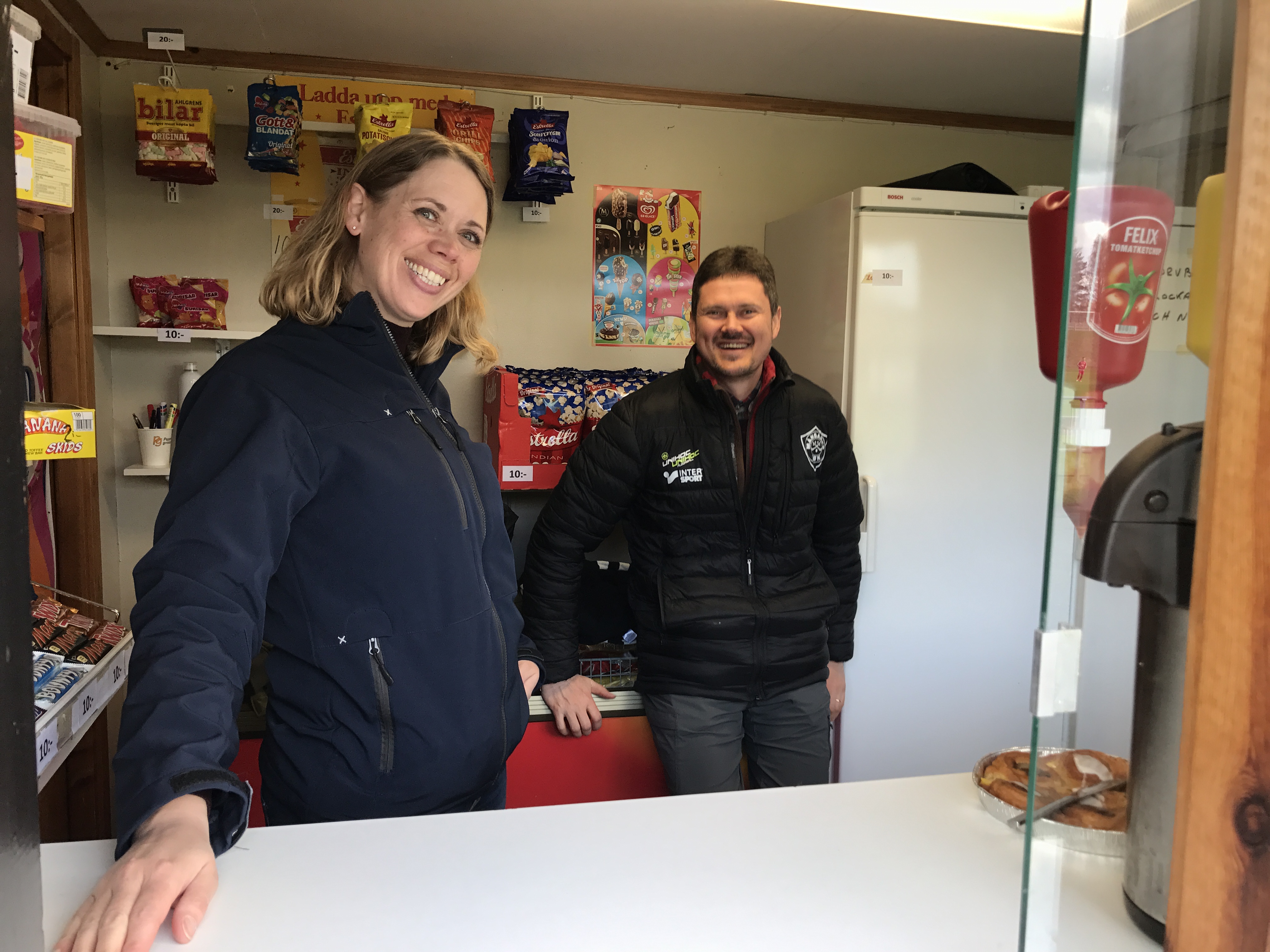 Först ut var: Lotta Widehäll och Janne Timarson. TACK!Kioskpersonal+bollkallarNIK 2018 PF09/10OBS 1: Första namnet på den som står i kiosken tar med en kaka, typ en sockerkaka. Går fint med en köpt!OBS 2: Tiden angiven nedan är samling för bollkallar/kiosk, matchstart är en timme senare.Säsongspremiär! Den 27 april kl 18.00Bollkallar: Lucas, Simon, Theo, Ville MI kiosken: Timarson + WidehällMAJ1 maj 13.00 Bollkallar: Charlie T, Linus L, Dante, Charlie BI kiosken: Tengmer + Lindroth11 maj 18.00Bollkallar: Elton R, Meja L, Elliot, AlbinI kiosken: Rosenkvist + Lidström22 maj 18.00Bollkallar: Nils A, Noel H, Markus, Mustafa,I kiosken: Artursson + Hammerin26 maj 15.00 OBS NIK-DAGEN. A-lagsmatchen börjar 16.Bollkallar: Eric Ö, Vilgot R, Ricky, AlexanderI kiosken: Öhrling + RuthérJUNI12 juni 17.00 Bollkallar: Tim A, William, Liam, TageI kiosken: Andersson + William19 juni 18.00Bollkallar: Eddie C, Theo L, Anton, MalteI kiosken: Castervall + LackemoJULI = sommaruppehållAUGUSTI17 aug 17.45 Bollkallar: Dante T, Charlie B, Charlie, VincentI kiosken: Thorén + BastholmOBS: tillkommit 21 aug mot Hallby 17.30 Bollkallar: Balint +Texas, Ville+Tim LI kiosken: Texas Sandviks förälder + Villes mormor Lena 31 aug 17.15 mot BK BosnaBollkallar NY: Lydia+Joel Elliot R, Elton I kiosken: NY: Fredrik Widehäll som bakar kaka + RosenkvistOBS: Går detta absolut inte för någon av era familjer så är Balints föräldrar redo att få frågan men då behövs ju även ett barn till, som bollkalle. Kanske Meja som ströks här i denna uppdatering. Lycka till!SEPTEMBER15 sep mot Öxnehaga 13.00 OBS ny tidBollkallar: Markus K, Mustafa, Nils A? OBS: Annars Meja ELLER Ricky, Noel HI kiosken: Karlsson + Mustafa22 sep mot Bankeryd 13.00Bollkallar: Liam B, Tage A, Eric, Tim L,  I kiosken: Blomberg + Agerhall6 okt mot JBK 15.00Bollkallar: Malte S, Anton, Tim A, WilliamI kiosken: Ströberg + AntonOBS 3: Så här är man bollkalle: Man får en väst som det står bollkalle på.Innan och efter matchen high fivar man med A-lagsspelarna när de går in och ut på plan. De som vill får vara med i omklädningsrummet med dem innan och peppa. Sedan står man bakom målet (alltid två och två) och hämtar bollar som skjuts iväg. Dessa lägger man sen på en vit pall vid målet så målvakten lätt kan ta den. I pausen får man en korv och dricka gratis i kiosken. Allt som allt tar det cirka tre timmar från samling till matchen är slut.